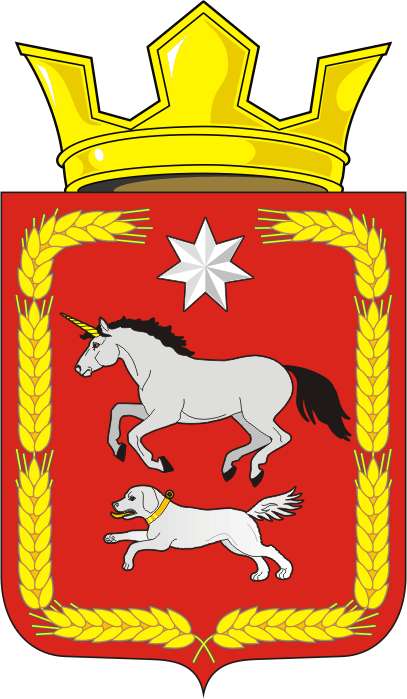 АДМИНИСТРАЦИЯ КАИРОВСКОГО СЕЛЬСОВЕТАСАРАКТАШСКОГО РАЙОНА ОРЕНБУРГСКОЙ ОБЛАСТИР А С П О Р Я Ж Е Н И Е_________________________________________________________________________________________________________01.06.2021 			      с. Каировка           		            № 08-рВ целях координации деятельности в сфере противодействия коррупции в администрации Каировского сельсовета и осуществления контроля за ведением антикоррупционной работы в администрации Каировского сельсовета, в соответствии пп. 1 п. 2 ст. 13.3 Федерального закона от 25 декабря 2008 г. №273-ФЗ «О противодействии коррупции», п. 3 Указа Президента Российской Федерации от 15 июля 2015 г. № 364 «О мерах по совершенствованию организации деятельности в области противодействия коррупции». 1. Назначить главу сельсовета, Логвиненко Алексея Николаевича, ответственным лицом за профилактику коррупционных и иных правонарушений в муниципальном образовании Каировский сельсовет Саракташского района Оренбургской области.2. Возложить на ответственного по профилактике коррупционных и иных правонарушений функции согласно приложения.3. Признать утратившим силу распоряжение от 09.07.2016 №12-р «О назначении ответственного лица за профилактику коррупционных и иных правонарушений администрации МО Каировский сельсовет Саракташского района» Оренбургской области».4. Контроль за выполнением настоящего распоряжения оставляю за собой.5 .Настоящее распоряжение вступает в силу после его подписания.Глава сельсовета                                                                     А.Н.ЛогвиненкоРазослано: администрации сельсовета, администрации района, прокуратуре района, в делоПриложение к распоряжении администрации муниципального образования Каировский сельсовет Саракташского района  Оренбургской областиот 01.06.2021 г.  № 08-рФункциональные обязанности ответственного попрофилактике коррупционных и иных правонарушений1. Обеспечение соблюдения муниципальными служащими ограничений и запретов, требований о предотвращении или урегулировании конфликта интересов, исполнения ими обязанностей, установленных Федеральным законом от 25 декабря 2008 г. № 273-ФЗ «О противодействии коррупции» и другими федеральными законами (далее - требования к служебному поведению).2. Принятие мер по выявлению и устранению причин и условий, способствующих возникновению конфликта интересов на муниципальной службе.3. Оказание муниципальным служащим консультативной помощи по вопросам, связанным с применением на практике требований к служебному поведению и общих принципов служебного поведения муниципальных служащих,  утвержденных Указом Президента Российской Федерации от 12 августа 2002 г. № 885 "Об утверждении общих принципов служебного поведения государственных служащих", а также с уведомлением представителя нанимателя (работодателя), органов прокуратуры, иных органов о фактах совершения муниципальными служащими коррупционных правонарушений, непредставления ими сведений либо представления недостоверных или неполных сведений о доходах, об имуществе и обязательствах имущественного характера.4. Обеспечение реализации муниципальными служащими обязанности уведомлять представителя нанимателя (работодателя), органы прокуратуры, иные органы обо всех случаях обращения к ним каких-либо лиц в целях склонения их к совершению коррупционных правонарушений.5. Организация правового просвещения муниципальных служащих.6. Проведение служебных проверок.7. Осуществление проверки достоверности и полноты сведений о доходах, об имуществе и обязательствах имущественного характера, представляемых гражданами, претендующими на замещение должностей муниципальной службы, и муниципальными служащими, сведений, представляемых гражданами, претендующими на замещение должностей муниципальной службы, в соответствии с нормативными правовыми актами Российской Федерации, проверки соблюдения муниципальными служащими требований к служебному поведению.8. Подготовка проектов нормативных правовых актов о противодействии коррупции.9. Взаимодействие с правоохранительными органами в установленной сфере деятельности.10. Анализ сведений о доходах, об имуществе и обязательствах имущественного характера, представляемых гражданами, претендующими на замещение должностей муниципальной службы, и муниципальными служащими, сведений о соблюдении муниципальными служащими требований к служебному поведению, о предотвращении или урегулировании конфликта интересов и соблюдении установленных для них запретов, ограничений и обязанностей, а также сведений о соблюдении гражданами, замещавшими должности муниципальной службы, ограничений при заключении ими после ухода с муниципальной службы трудового договора и (или) гражданско-правового договора в случаях, предусмотренных федеральными законами.11. Осуществление проверки соблюдения гражданами, замещавшими должности муниципальной службы, ограничений при заключении ими после увольнения с муниципальной службы трудового договора и (или) гражданско-правового договора в случаях, предусмотренных федеральными законами.12. Размещение сведений о доходах, об имуществе и обязательствах имущественного характера муниципальных служащих на сайте администрации Каировского сельсовета в информационно-телекоммуникационной сети «Интернет».О назначении ответственного лица за профилактику коррупционных и иных правонарушений администрации МО Каировский сельсовет Саракташского района Оренбургской области